Akran arabuluculuğu, aynı yaşlarda / mekanlarda olan / benzeri sorunları paylaşan çocukların, birbirleriyle uyuşmazlıkların çözümüne yardımcı oldukları bir program, bir süreçtir.Okullarda öğrenciler arasında yaşanan anlaşmazlıkların ve anlaşmazlıkların çözümünde akran arabuluculuk programı oldukça etkili bir eğitim programıdır. Buna karşın her türlü öğrenci sorununa çözüm için uygun bir program olduğunu iddia etmek güçtür ve doğru da değildir.“Anlaşmazlık Çözümü ve Akran Arabuluculuk” eğitim programının bir okula yerleşmesi en az “5” yıl alır. Dolayısıyla süreç sabırla ele alınmalıdır. Sebatkâr olunmadığı takdirde başarılı olmak güçtür. Çünkü, davranışlar tekrar edilerek değişir, yerleşir ve alışkanlık haline gelir.Anlaşmazlık çözümü ve akran arabuluculuk eğitimi, ortaokullar için en azından 4 yıl uygulanıp, ilk 5 arabulucu olan öğrenciler ortaokuldan mezun olduktan sonra, okulda en etkili sonuçların alınmaya başlandığı uygulamalardandır.“Anlaşmazlık Çözümü ve Akran Arabuluculuk” eğitim programının eğitsel değeri öneçıkarılmalıdır. Öğrencilerin arabuluculuk becerilerini öğrendikten sonra kendi anlaşmazlıklarınıbir yetişkin yardımına ve desteğine başvurmadan bizzat kendilerinin çözeceklerivurgulanmalıdır. Öğretmen yardımına çok seyrek başvurulacağı için öğretmenlerin zamanlarınınönemli bir bölümünün öğrenme ve öğretme sürecine ayrılacağı öğretmenlere belirtilmelidir.Arabuluculuk becerilerinin öğrencilerin özsaygı, öz düzenleme ve özgüven becerileriningelişimine katkıda bulunacağı yine hem öğretmenlere hem de öğrencilere açıklanmalıdır. Bunlara ek olarak, özellikle arabuluculuk yapan öğrenciler açısından, akranarabuluculuğun faydalarına ilişkin olarak şunlar sayılabilir:Arabulucu öğrenci liderlik becerilerini geliştirecektir.Arabulucu öğrenci yaşamının her noktasına taşıyacağı iletişim, konuşma ve eleştireldüşünme becerilerini geliştirecektir.Arabulucu öğrenci öz denetimini, öz yönetimini, öz saygısını ve öz güveninigeliştirecektir.Arabulucu öğrencinin arkadaşları arasındaki önemi ve etkisi artacaktır.Arabuluculuk, öğrencileri sorunlarını yapıcı çözme konusunda adanmışlıklarınıarttıracaktır.Arabulucu öğrenci, yaşamının ve kariyerinin her noktasına taşıyacağı müzakere, diyalogve sorun çözme becerilerini geliştirecek ve ilerletecektir.Öğrenciler kendi anlaşmazlıklarını çözmede daha fazla sorumluluk alacaklardır.Arabuluculuk süreci, öğrencilere duygularını paylaşma, diğer öğrencileri anlama,empati ve gereksinimlerini olumlu yöntemlerle karşılama yollarını kazandırır.Öğretmenler, öğrenciler arasındaki anlaşmazlıkları çözmek ve istenmeyen davranışlarıyönetmek için daha az zaman ve enerji harcayacaklardır.Tükenmişlikleri azalacaktır.Akran arabuluculuğu güce dayalı otoriter, cezalandırıcı disiplin yaklaşımını azaltacak,onarıcı olanı arttıracaktır.Akran arabuluculuğu öğrenciler ve öğretmenler arasında yaşanan tansiyonu düşürecektir.Akran arabuluculuğu öğrenci-öğrenci ve öğrenci-öğretmen arasındaki ilişkilerin dahaolumlu ve yapıcı geçmesine neden olacağı için okul iklimini olumlu yönde etkileyecektir.Öğretmenlerin, öğretime öğrencilerin de öğrenmeye ayırdıkları zamanı arttıracaktır.Okulda öğrenciler, kişiler arası çatışmaları daha pozitif ve yapıcı olarakyorumlayacaklardır, dolayısıyla da çatışmaların daha işbirlikliyönetimine yöneleceklerdir.Okul disiplin sorunlarının öğretmenler ve okul yöneticileri üzerinde oluşturduğu baskıazalacaktır; disiplin sorunları ve bu sorunlara ayrılan zaman azalacaktır.Çatışma çözümü ve akran arabuluculuk eğitimi, sınıf ve okul atmosferini geliştirecektir.Okulda tansiyon düşecektir.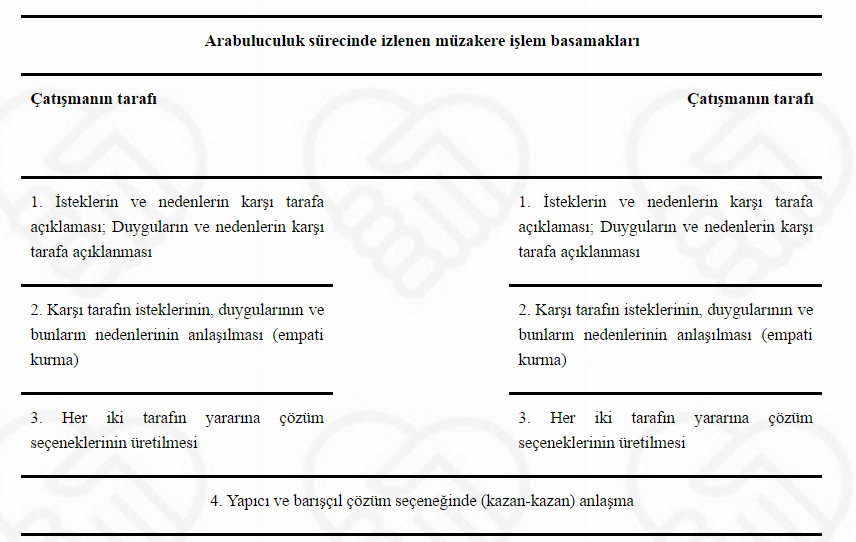 Öğrencilerin seçilmesinde dikkat edilmesi gereken hususlar:	Öğretmenlerin beğendiği, sevdiği, takdir ettiği ve önemsediği öğrenciler çoğu zaman öğrencilerin çoğunluğu tarafından da aynı şekilde kabul edilmeyebilirler. Anlaşmazlıklar çok kişisel deneyimlerdir ve öğrencilerin özel yaşantılarını içerirler. 	Bu nedenle, öğrenciler güvenmedikleri, kabul etmedikleri, benimsemedikleri ve kendilerinden saymadıkları öğrencilere sorunlarını anlatmazlar, mahremlerini, duygularını ve özellerini açmazlar. 	Anlaşmazlık yaşayan öğrencilerin, kendiliğinden akran arabuluculara başvurarak, sorunlarının çözümlerini bu modelde aramaları bekleniyorsa, mutlaka arabulucu öğrencilerin belirlenmesi için akran görüşlerine başvurulmalıdır. Uygulama esaslarında dikkat edilmesi gereken hususlar:Okulda arabulucu öğrenciler tarafından kullanılmak üzereakran-arabulucululuk odası açılmalıdır. Bu oda tamamıyla öğrencilerin kontrolünde vePsikolojik Danışma ve Rehberlik Uzmanlarının takibinde olmalıdır. Öğretmenler öğrencileri arabulucuya gitme konusunda desteklemelidir.Öğrenciler arabuluculuğu ilk zamanlar kolaylıkla tercih etmeyebilir. Bu nedenle okullardakiöğretmenler, öğrencileri anlaşmazlıklarını arabulucuların kolaylaştırıcılığında yönetmelerikonusunda teşvik etmeli ve cesaretlendirmelidir. Okullarda arabuluculuk yapacak öğrenciler için arabuluculuk rozetleri hazırlanmalıdır.Her bir öğrenci arabuluculuk yaparken bu rozetleri takmalıdır. 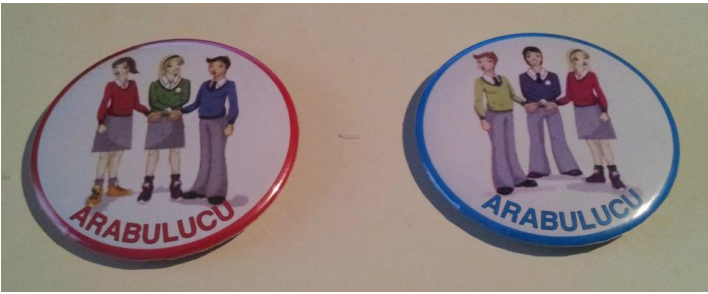 Yemin metni:Arabuluculuk rozetimi taktığım şu anda, arabuluculuk yaparken tarafsız kalacağıma, barıştırdığım arkadaşlarımın sırlarını saklayacağıma,adaletten ve barış yapıcılıktan ayrılmayacağıma, insan haklarına, evrenseldeğerlere saygılı olacağıma, namusum ve şerefim üzerine and içerim.
Öğrenciler arabuluculuğu değişik yollarla tercih edebilir. Öncelikle anlaşmazlık yaşayan öğrenciler kendiliğinden arabulucu öğrenciyi tercihedebilir. En çok istenen durum bu yaklaşımdır. Doğal olarak öğrenciler yıkıcı vesaldırgan anlaşmazlık çözüm yollarını tercih etmek yerine arabuluculuğu birseçenek olarak görebilirler.Bunun dışında, arabulucu öğrenciler anlaşmazlık yaşayan öğrencilere gidiparabuluculuk teklif edebilir. Bu durum da çok istenen bir yaklaşımdır. Çünküöğrenciler arası anlaşmazlıkların nasıl başladığı ve nasıl bir seyir izlediği en güzelsınıf arkadaşları tarafından gözlenir ve izlenir. Dolayısıyla arabulucu öğrencilerinsezdikleri anlaşmazlıkların taraflarını, arabuluculuğa davet etmeleri ve onları barıştırıp uzlaştırmaları çok istenen bir durumdur.Bir diğer yaklaşım ise, öğretmenler ile okul yöneticileri ve psikolojik danışma verehberlik uzmanlarının fark ettikleri öğrenci anlaşmazlıklarını sınıf arabuluculularının kolaylaştırıcılığında çözmelerini teşvik edebilir. Yukarıda ifade edilen "3" farklı yöntem sırasıyla öne çıkabilir.Öncelikle bir okulda"akran arabuluculuk" modeli uygulanıyorsa, okul yöneticilerinin, öğretmenlerinve psikolojik danışma ve rehberlik uzmanlarının, öğrencileri arabuluculuğu biranlaşmazlık çözüm yolu olarak tercih etmeleri konusunda teşvik edipcesaretlendirmelidir. Başlangıçta öğrencilere bu yöntem çocukça ve basitgelmektedir. Bu nedenle yetişkin cesaretlendirmesi ve teşviki çok önemlidir.Buna paralelel sınıf arabulucuları periyodik olarak psikolojik danışma ve rehberlikuzmanı tarafından toplanıp, arabuluculuk deneyimleri konusunda görüşmeleryapılmalı, yaşadıkları güçlükler üzerine çözümler üretilip daha fazla arabuluculukyapmaları konusunda teşvik edilip cesaretlendirilmelidir.Son olarak da okulda tüm öğrenciler kavganın dilini seçmek yerine barış veuzlaşının, iknanın dilini diğer bir ifade ile arabuluculuğu kullanmaları konusundaokul yöneticileri ve sınıf öğretmenleri tarafından cesaretlendirmeli vedesteklenmelidir.Arabuluculuk anlaşma formları, arabulucu öğrenciler tarafından dosyalanır, PsikolojikDanışma ve Rehberlik Uzmanı formların arşivlenmesini sağlar.En çok barış yapan, belirli sayıda arabulucuya tüm öğrencilerin katılımıyla çeşitli ödüllerverilmelidir. Böylece hem arabulucu öğrenciler akran arabuluculuk yapmaya teşvik edilmeli,hem de arabuluculuğun bir değer olarak okulda uygulanması sağlanmalıdır. ÖĞRENCİ DOKÜMANLARI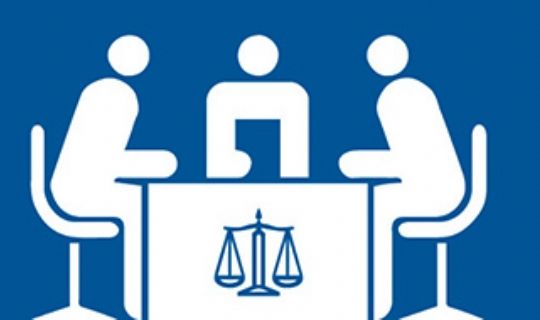 AKRAN-ARABULUCULUĞUAkran arabuluculuğu, aynı yaşlarda / mekanlarda olan / benzeri sorunları paylaşan çocukların, birbirleriyle uyuşmazlıkların çözümüne yardımcı oldukları bir program, bir süreçtir.Bazen iki kişi çatışma yaşarken, çatışmayı çözmeye yardımcı olmak için üçüncü bir kişiye ihtiyaç duyulur. işte bu kişiye arabulucu denir. Peki, bir çatışmada arabulucu neden önemlidir? (Yanıtları alın, gerekirse ekleme yapın): Arabulucu olmadan sorun daha da kötüye gidebilir. İki taraf da çok öfkeliyse birbirlerine fiziksel ve duygusal olarak zarar verebilirler. İki taraf da soruna dâhil olduğu için objektif olamazlar. Çözüm yolunu göremeyebilirler. iyi bir arabulucunun hangi becerilere sahip olması gerekir sizce? Aktif dinleme, Empati, Uygun yerde uygun soruları sorma becerisi, Problem çözme ARABULUCULUĞUN TEMEL ADIMLARI 1. ADIM: TARAFLARI İŞBİRLİĞİNE DAVET EDİN Öncelikle tarafların çözüm bulmak için orada bulunduklarından emin olun. Her iki tarafın da çözüm bulma konusunda anlaşmalarını sağlayın. Her iki tarafı da sakin olmaya çağırın. 2. ADIM: KURALLARI BELİRLEMEK Karşılıklı suçlamalara girmeyeceğiz. Birbirimizin Görüşlerine saygılı olacağız. Birbirimizin sözünü kesmeyeceğiz.Sesimizi yükseltmeyeceğiz. Dürüst olacağız. Her iki taraf için de kabul edilebilir, adil bir çözüm bulacağız. 3. ADIM: KAZAN-KAZAN ÇÖZÜMÜ İÇİN YOL GÖSTERMEK Her iki taraf da soruna ilişkin duygularını ve bakış açısını dile getirir.Her iki taraf da birbirini doğru anlayıp anlamadığını kontrol eder. Her iki taraf da sorunun ortaya çıkmasındaki rollerinin ne olduğunu söyler. Beraberce kazan-kazan çözümü bulmak için fikir üretirler ve her iki tarafı da memnun eden bir çözümde uzlaşırlar. Birbirlerini takdir ederler, gerekirse özür dilerler. Önemli not: Bir arabulucu olarak sadece dinleyin, asla çözüm üretmeyin. Çözümü kendilerinin bulması çok önemlidir.AKRAN-ARABULUCULUĞU FORMUMerhaba, Benim adım …………….. Aranızdaki sorunu çözmenizde size arabuluculuk yapacağım. Arabuluculuk, iki ya da daha fazla kişinin aralarındaki anlaşmazlığı çözmek için üçüncü bir kişiden destek aldıkları bir sorun çözme yoludur. Arabulucunun rolü, tarafların her ikisini de dinlemek ve “müzakere” sürecini kolaylaştırmaktır. Arabuluculuk sürecinde sorunun çözümünü sizler bulacaksınız. Ben sadece iletişimi kolaylaştıracağım.Şimdi arabuluculuk sürecinde uyacağımız kuralları belirleyelim. (Arabuluculuk sürecini kolaylaştırmak için, aşağıdaki kurallar taraflara tek tek yöneltilir ve onay alınır). Birbirinize ad takarak hitap etmeyeceksiniz. Konuşanın sözünü kesmeyeceksiniz, herkes sırasını bekleyecek.  Birbirinize karşı aşağılayıcı, küçük düşürücü sözler kullanmayacaksınız. Olabildiğince dürüst ve samimi olacaksınız.  Ulaşılan anlaşmanın gereklerini yerine getireceksiniz. Arabuluculuk sürecinde söylenen her şey gizli kalacaktır. Buna karşın anlaştığınızı ve barıştığınızı arkadaşlarınızla paylaşabilirsiniz.Arabuluculuk Sürecinin İşleyişi1) Arabulucu, çatışan taraflardan yaşadıkları olayı nedenleriyle birlikte anlatmalarını ister.a) Ne oldu? Aranızda ne geçtiğini nedenleriyle anlatır mısınız?b) Senin söylediklerinden anladığım şudur:..................... Seni doğru anlamış mıyım?2) Arabulucu, taraflardan yaşanılan olayda neler hissettiklerini nedenleriyle birlikte anlatmalarını ister.a) Bu olay sana hangi duyguları yaşattı? Bu duygularının nedenleri nelerdir?b) Senin söylediklerinden anladığım şudur:..................... Seni doğru anlamış mıyım?3) Arabulucu, anlaşmazlığın taraflarının birbirlerinin söylediklerinden anladıklarını belirtmelerine yardımcıolur.a) Arkadaşının söylemiş olduklarından, anladığını kendisine söyler misin?b) Arkadaşın seni doğru anlamış mı?4) Arabulucu, çatışan taraflardan sorunla ilgili isteklerini nedenleriyle birlikte anlatmalarını ister.a) Aranızdaki sorunla ilgili olarak ne istiyorsun nedenleriyle birlikte söyler misin?b) Senin söylediklerinden anladığım şudur:..................... Seni doğru anlamış mıyım?5) Çözüm seçeneklerinin üretilmesi. Kazan-kazan ile sonuçlanması. Ortak sorununuzun yapıcı ve barışçıl bir şekilde ve kazan-kazan ile sonuçlanması içinçözüm seçenekleriniz nelerdir? (En az 2 çözüm seçeneği üretmeye çalışın.)6) Arabulucu, tarafların yapıcı ve barışçıl bir anlaşmaya varmalarına yardımcı olur.a) Sizce ortak sorununuzun yapıcı ve barışçıl çözümü için en uygun seçenek hangisi?b) Uygun bulduğunuz seçenek her ikinizin de isteğine ulaşmanızı sağlayacak mı?7) Arabuluculuk formu, arabulucu ve anlaşmazlığın tarafları tarafından imzalanarak anlaşma resmileştirilir.AKRAN-ARABULUCULUĞU FORMUArabulucu:Sınıfı:Tarih:Anlaşmazlık yaşayan öğrencilerin adları soyadları-sınıfıANLAŞMAZLIK KONUSU………………………………………………………………………………………………………………………………………………………………………………………………………………………………………………………………………………………………………………………………………………………………………………………………………………………………………...Anlaşmaya ulaşıldı mı? Evet:…………………………………..………………………………………..Hayır…………………………………………..……………………………………………………………..Birinci kişi                                                      ikinci kişiAKRAN ARABULUCULUĞU GENEL RAPORAKRAN ARABULUCULUK KOMİSYONUAKRAN ARABULUCULARIAKRAN KOÇLUĞUAKRAN NEDİR?Öncelikle; akran, yaş grubu arkadaşlarıyla bağlantılı ve çocuk yada ergenlerde aynı yaş gruplarını ifade eden bir kavramdır.Okul öncesi dönemde başlayan akranlarla iletişim çocuğun dış dünyayı anlayarak, çevresel uyaranlara uyum yapmasını kolaylaştırır. Diğer bir ifadeyle çocuğun sağlıklı bir şekilde bireyselleşmesi ve toplumsallaşması, akran grupları içindeki etkileşim biçimi ile yakından ilişkilidir.Çocukluktan yetişkinliğe geçiş sürecinde, ergenlik döneminde gençler akranlarıyla daha fazla vakit geçirmeye başlar ve akranlarının kendilerini ailelerinden daha iyi anladığını düşünür ve inanır.Ergenlik döneminde ait olma, kabul görme, sosyal onay, bağlanma gibi sosyal gereksinmeler genç tarafından daha yoğun bir şekilde yaşanmaya başlanır ve ait olma, kabul görme ihtiyacı gencin akran grubunun kontrolüne girmesine yol açar.AKRAN DAYANIŞMASIAkran ilişkileri ile ilgili önemli bir kavram akran dayanışmasıdır. Akran dayanışması, konumu birbirine yakın olan kişilerin kendilerine benzer durumda olan kişilere destek olmaları için eğitim görerek yaptıkları bir çalışmadır. Örneğin koçlar, aldıkları sorumluluğun özelliklerini göz önüne alarak bu eğitim ve dayanışma programını uygularlar. Sorumlu öğretmenler, ‘davranışları duygulardan ayırma’, ‘dinleme’, ‘empati kurma’ yöntemlerini gençlere öğreterek, akran olan ya da aralarında az yaş farkı olan çocukların ve gençlerin güzel bir dayanışma ortamına girebilmelerini amaçlarlar.Okul psikolojik danışmanları öğrencileri tek tek veya gruplar halinde ele alırlar. Kişisel veya çevresel sorunları dinlerler, mesleki ve akademik yöneltme yaparlar. Genellikle öğrenci hizmet edilen gruptadır. Yöneltilir, yardım edilir. Burada önerilen metot ise koçluk sisteminden sorumlu öğrencilerin, birbirleri üzerindeki etkisini olumlu hale getirerek kuvvetlendirmesi, karar vermeyi gerektiren konularda öğrencinin kendi yakınlarını, yaşıtlarını yardımcı güç olarak yanında bulmasıdır.Sistemin yürütülebilmesi için seçilen öğrenciler, sistematik bir eğitiminden geçirilmelidir. Danışman öğretmenlerle ne zaman ve nasıl işbirliği yapılması gerektiği, başa çıkmakta zorlandıkları akran ilişkilerinde nasıl yardım isteyecekleri, gizlilik prensibine uyma şartı, yapılan işin nasıl bir sorumluluk gerektirdiği onlara anlatılır.Kontrol gücü ve bağımsızlık düzeyinin yardım sürecinde nasıl kullanılacağı, sadece söylenenleri değerlendirmeyip duygu ve düşünce arasında bulunan bağları tanımayı, birbirlerine saygılı olmayı, insanların dertlerini, endişelerini dinlerken yargılayıcı olmamayı, zarar verici ve saldırgan davranışları teşvik etmemeyi, insanların konuşarak anlaşabilmeleri için yardımcı olmayı öğrenirler.Birincil koruyuculuk açısından öğrencinin öğrenciye yardımını sağlamak, çevreyi geliştirmek olacaktır ve sağlıklı bir çevre oluşturularak değişimlerin kalıcı olması sağlanır.Bir sorunu az zaman önce geçirmiş olan bir genç kendine benzerlik gördüğü kişiye yakınlık duyar ve onu anlar. Sosyal becerilerin geliştirilmesinde birlikte zorluklar aşılır, ders seçimi yapılırken, ileriye dönük kararlar verilirken üzerinden geçilen konular benzerlik taşır.  Bu tür bir programı başlatmak isteyenlerin kendileri de bir eğitimden geçmeli ve önerilen prensipleri benimseyerek üzerinde durmalıdırlar.Akran kabulünde kızlar kız akranları, erkekler erkek akranları tarafından kabul edilmeyi istemekte ve ebeveynlerin duygusal yakınlığı, duygusal destekleri ve paylaşılan etkinlikler, eğlenceler ile akran kabulü arasında olumlu ilişkiler olduğu görülmektedir.(Bost,1995 ; Akt. Kapıkıran,2005)Sonuç olarak şunu söylememiz gerekir; özellikle ergenlik dönemi ve öncesi gençlerde olmak üzere bireylerin uyum ve duygusal sorunlarının önlenmesi ve çözümünde kendi yaş grubundaki (ör: 15-18) kişilerin katkısı uzmanlara göre daha fazladır. Bu süreç, uzman nezareti ve kontrolünde yürütülürse muhakkak ki daha faydalı olacaktır. Bu yüzden okulumuzda zihin koçluğu modeli uygulamaya geçirilecektir.Akran Koçluğu Nedir?İki denk arasındaki – birinin, kendini  bireysel ve Eğitsel açıdan geliştirmeye  adadığı ilişkidir.YAPILMASI GEREKEN ŞEYLER Dayanışma içinde olun, birbirinizi destekleyin,  birbirinize yardım edin ve birbirinizi teşvik edin. Belli alanlarda becerilerini vurgulayıp (“Haydi, yapabilirsin”, “güçlüsün” diyerek) utangaç ve güvensiz öğrencilerden övgüyle bahset. Genelde dikkate almadığın ama arkadaşlarınızın sahip olduğu olumlu yönleri gör. Güçlü olduğu yanları ve sınırlıklıklarını vurgula.Arkadaşının davranışları hakkında olumlu şeyler söyle. (“Birisi benim olumlu özelliklerimi belirttiğinde memnun olurum!” gibi) Bakış açını değiştir: Kendini başkasının yerine koy ve diğerlerinin ne hissettiğini anlamaya çalış. Akran koçluğu deneyimini yaşa. (Ödevinde sıkıntı yaşayan arkadaşına destek ol veya sınav öncesi ona yardım et) 	Her Sınıf düzeyinden en az 3 başarılı öğrenci ile başarı durumu düşük 3 öğrenci eşleştirilerek  Ders başarısı, motivasyon, sınava hazırlık ve sınav kaygısı konularında müsait zamanlarda akran koçluğu yapacaktır Aşağıdakileri yapmaya söz verdiAşağıdakileri yapmaya söz verdiİmza:İmza:Takip SonucuTakip SonucuTARİHTARAF ÖĞRENCİTARAF ÖĞRENCİSONUÇMÜDÜR YARDIMCISIPSİKOLOJİK DANIŞMANSINIFÖĞRENCİNİN ADI SOYADI 